Publicado en España el 15/03/2016 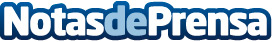 La mejor pizza del mundo Aún no tiene el título mundial pero fue el primer clasificado español en el campeonato del mundo de pizza en Terme y desde su pequeño restaurante recién inaugurado en la calle Fuencarral, 57 de Madrid, ofrece a todos los madrileños la posibilidad de constatar la gran diferencia con todo lo que se ha visto anteriormente. Entre la élite de pizzeros italianos y pizzaiolos mundiales, Francesco es de los más aplaudidos por su juventud y su revolucionaria pizza, que ya era un mito, antes de llegar a la capitalDatos de contacto:Globe ComunicaciónNota de prensa publicada en: https://www.notasdeprensa.es/la-mejor-pizza-del-mundo_1 Categorias: Gastronomía Sociedad Ocio para niños http://www.notasdeprensa.es